FRUIT PRODUCTION AND DISPOSITION INQUIRY – May 2016 OMB No. 0535-0039  Approval Expires: 8/31/2016Project Code: 134   QID: 143627SMetaKey: 3627Version 6:  CAOMB No. 0535-0039  Approval Expires: 8/31/2016Project Code: 134   QID: 143627SMetaKey: 3627Version 6:  CAOMB No. 0535-0039  Approval Expires: 8/31/2016Project Code: 134   QID: 143627SMetaKey: 3627Version 6:  CAOMB No. 0535-0039  Approval Expires: 8/31/2016Project Code: 134   QID: 143627SMetaKey: 3627Version 6:  CA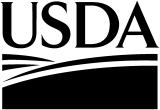 United StatesDepartment ofAgriculture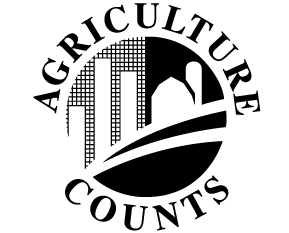 NATIONALAGRICULTURALSTATISTICSSERVICEUSDA/NASSNational Operations Division9700 Page Avenue, Suite 400St. Louis, MO 63132-1547Phone:  1-888-424-7828 Fax:  1-855-415-3687 e-mail:  nass@nass.usda.gov USDA/NASSNational Operations Division9700 Page Avenue, Suite 400St. Louis, MO 63132-1547Phone:  1-888-424-7828 Fax:  1-855-415-3687 e-mail:  nass@nass.usda.gov USDA/NASSNational Operations Division9700 Page Avenue, Suite 400St. Louis, MO 63132-1547Phone:  1-888-424-7828 Fax:  1-855-415-3687 e-mail:  nass@nass.usda.gov USDA/NASSNational Operations Division9700 Page Avenue, Suite 400St. Louis, MO 63132-1547Phone:  1-888-424-7828 Fax:  1-855-415-3687 e-mail:  nass@nass.usda.gov USDA/NASSNational Operations Division9700 Page Avenue, Suite 400St. Louis, MO 63132-1547Phone:  1-888-424-7828 Fax:  1-855-415-3687 e-mail:  nass@nass.usda.gov USDA/NASSNational Operations Division9700 Page Avenue, Suite 400St. Louis, MO 63132-1547Phone:  1-888-424-7828 Fax:  1-855-415-3687 e-mail:  nass@nass.usda.gov Please make corrections to name, address and ZIP Code, if necessary.Please make corrections to name, address and ZIP Code, if necessary.Please make corrections to name, address and ZIP Code, if necessary.Please make corrections to name, address and ZIP Code, if necessary.Please make corrections to name, address and ZIP Code, if necessary.Please make corrections to name, address and ZIP Code, if necessary.Please make corrections to name, address and ZIP Code, if necessary.The information you provide will be used for statistical purposes only.  In accordance with the Confidential Information Protection provisions of Title V, Subtitle A, Public Law 107-347 and other applicable Federal laws, your responses will be kept confidential and will not be disclosed in identifiable form to anyone other than employees or agents.  By law, every employee and agent has taken an oath and is subject to a jail term, a fine, or both if he or she willfully discloses ANY identifiable information about you or your operation.  Response is voluntary.According to the Paperwork Reduction Act of 1995, an agency may not conduct or sponsor, and a person is not required to respond to, a collection of information unless it displays a valid OMB control number. The valid OMB control number for this information collection is 0535-0039.  The time required to complete this information collection is estimated to average 35 minutes per response, including the time for reviewing instructions, searching existing data sources, gathering and maintaining the data needed, and completing and reviewing the collection of information.The information you provide will be used for statistical purposes only.  In accordance with the Confidential Information Protection provisions of Title V, Subtitle A, Public Law 107-347 and other applicable Federal laws, your responses will be kept confidential and will not be disclosed in identifiable form to anyone other than employees or agents.  By law, every employee and agent has taken an oath and is subject to a jail term, a fine, or both if he or she willfully discloses ANY identifiable information about you or your operation.  Response is voluntary.According to the Paperwork Reduction Act of 1995, an agency may not conduct or sponsor, and a person is not required to respond to, a collection of information unless it displays a valid OMB control number. The valid OMB control number for this information collection is 0535-0039.  The time required to complete this information collection is estimated to average 35 minutes per response, including the time for reviewing instructions, searching existing data sources, gathering and maintaining the data needed, and completing and reviewing the collection of information.The information you provide will be used for statistical purposes only.  In accordance with the Confidential Information Protection provisions of Title V, Subtitle A, Public Law 107-347 and other applicable Federal laws, your responses will be kept confidential and will not be disclosed in identifiable form to anyone other than employees or agents.  By law, every employee and agent has taken an oath and is subject to a jail term, a fine, or both if he or she willfully discloses ANY identifiable information about you or your operation.  Response is voluntary.According to the Paperwork Reduction Act of 1995, an agency may not conduct or sponsor, and a person is not required to respond to, a collection of information unless it displays a valid OMB control number. The valid OMB control number for this information collection is 0535-0039.  The time required to complete this information collection is estimated to average 35 minutes per response, including the time for reviewing instructions, searching existing data sources, gathering and maintaining the data needed, and completing and reviewing the collection of information.The information you provide will be used for statistical purposes only.  In accordance with the Confidential Information Protection provisions of Title V, Subtitle A, Public Law 107-347 and other applicable Federal laws, your responses will be kept confidential and will not be disclosed in identifiable form to anyone other than employees or agents.  By law, every employee and agent has taken an oath and is subject to a jail term, a fine, or both if he or she willfully discloses ANY identifiable information about you or your operation.  Response is voluntary.According to the Paperwork Reduction Act of 1995, an agency may not conduct or sponsor, and a person is not required to respond to, a collection of information unless it displays a valid OMB control number. The valid OMB control number for this information collection is 0535-0039.  The time required to complete this information collection is estimated to average 35 minutes per response, including the time for reviewing instructions, searching existing data sources, gathering and maintaining the data needed, and completing and reviewing the collection of information.The information you provide will be used for statistical purposes only.  In accordance with the Confidential Information Protection provisions of Title V, Subtitle A, Public Law 107-347 and other applicable Federal laws, your responses will be kept confidential and will not be disclosed in identifiable form to anyone other than employees or agents.  By law, every employee and agent has taken an oath and is subject to a jail term, a fine, or both if he or she willfully discloses ANY identifiable information about you or your operation.  Response is voluntary.According to the Paperwork Reduction Act of 1995, an agency may not conduct or sponsor, and a person is not required to respond to, a collection of information unless it displays a valid OMB control number. The valid OMB control number for this information collection is 0535-0039.  The time required to complete this information collection is estimated to average 35 minutes per response, including the time for reviewing instructions, searching existing data sources, gathering and maintaining the data needed, and completing and reviewing the collection of information.The information you provide will be used for statistical purposes only.  In accordance with the Confidential Information Protection provisions of Title V, Subtitle A, Public Law 107-347 and other applicable Federal laws, your responses will be kept confidential and will not be disclosed in identifiable form to anyone other than employees or agents.  By law, every employee and agent has taken an oath and is subject to a jail term, a fine, or both if he or she willfully discloses ANY identifiable information about you or your operation.  Response is voluntary.According to the Paperwork Reduction Act of 1995, an agency may not conduct or sponsor, and a person is not required to respond to, a collection of information unless it displays a valid OMB control number. The valid OMB control number for this information collection is 0535-0039.  The time required to complete this information collection is estimated to average 35 minutes per response, including the time for reviewing instructions, searching existing data sources, gathering and maintaining the data needed, and completing and reviewing the collection of information.The information you provide will be used for statistical purposes only.  In accordance with the Confidential Information Protection provisions of Title V, Subtitle A, Public Law 107-347 and other applicable Federal laws, your responses will be kept confidential and will not be disclosed in identifiable form to anyone other than employees or agents.  By law, every employee and agent has taken an oath and is subject to a jail term, a fine, or both if he or she willfully discloses ANY identifiable information about you or your operation.  Response is voluntary.According to the Paperwork Reduction Act of 1995, an agency may not conduct or sponsor, and a person is not required to respond to, a collection of information unless it displays a valid OMB control number. The valid OMB control number for this information collection is 0535-0039.  The time required to complete this information collection is estimated to average 35 minutes per response, including the time for reviewing instructions, searching existing data sources, gathering and maintaining the data needed, and completing and reviewing the collection of information.The information you provide will be used for statistical purposes only.  In accordance with the Confidential Information Protection provisions of Title V, Subtitle A, Public Law 107-347 and other applicable Federal laws, your responses will be kept confidential and will not be disclosed in identifiable form to anyone other than employees or agents.  By law, every employee and agent has taken an oath and is subject to a jail term, a fine, or both if he or she willfully discloses ANY identifiable information about you or your operation.  Response is voluntary.According to the Paperwork Reduction Act of 1995, an agency may not conduct or sponsor, and a person is not required to respond to, a collection of information unless it displays a valid OMB control number. The valid OMB control number for this information collection is 0535-0039.  The time required to complete this information collection is estimated to average 35 minutes per response, including the time for reviewing instructions, searching existing data sources, gathering and maintaining the data needed, and completing and reviewing the collection of information.The information you provide will be used for statistical purposes only.  In accordance with the Confidential Information Protection provisions of Title V, Subtitle A, Public Law 107-347 and other applicable Federal laws, your responses will be kept confidential and will not be disclosed in identifiable form to anyone other than employees or agents.  By law, every employee and agent has taken an oath and is subject to a jail term, a fine, or both if he or she willfully discloses ANY identifiable information about you or your operation.  Response is voluntary.According to the Paperwork Reduction Act of 1995, an agency may not conduct or sponsor, and a person is not required to respond to, a collection of information unless it displays a valid OMB control number. The valid OMB control number for this information collection is 0535-0039.  The time required to complete this information collection is estimated to average 35 minutes per response, including the time for reviewing instructions, searching existing data sources, gathering and maintaining the data needed, and completing and reviewing the collection of information.REPORT FOR THE ACREAGE YOU OPERATED OR MANAGED IN 2015.REPORT FOR THE ACREAGE YOU OPERATED OR MANAGED IN 2015.REPORT FOR THE ACREAGE YOU OPERATED OR MANAGED IN 2015.REPORT FOR THE ACREAGE YOU OPERATED OR MANAGED IN 2015.REPORT FOR THE ACREAGE YOU OPERATED OR MANAGED IN 2015.Include acres rented or leased from others.Include all fruit tree acres harvested during 2015, regardless of season.Include all fruit tree acres even if the crop failed due to weather, disease, etc.Exclude acres rented or leased to someone else.Exclude fruit tree acres devoted exclusively to nursery stock.Include acres rented or leased from others.Include all fruit tree acres harvested during 2015, regardless of season.Include all fruit tree acres even if the crop failed due to weather, disease, etc.Exclude acres rented or leased to someone else.Exclude fruit tree acres devoted exclusively to nursery stock.Include acres rented or leased from others.Include all fruit tree acres harvested during 2015, regardless of season.Include all fruit tree acres even if the crop failed due to weather, disease, etc.Exclude acres rented or leased to someone else.Exclude fruit tree acres devoted exclusively to nursery stock.Include acres rented or leased from others.Include all fruit tree acres harvested during 2015, regardless of season.Include all fruit tree acres even if the crop failed due to weather, disease, etc.Exclude acres rented or leased to someone else.Exclude fruit tree acres devoted exclusively to nursery stock.Include acres rented or leased from others.Include all fruit tree acres harvested during 2015, regardless of season.Include all fruit tree acres even if the crop failed due to weather, disease, etc.Exclude acres rented or leased to someone else.Exclude fruit tree acres devoted exclusively to nursery stock.1.	Did this operation have any fruit tree acres in 2015?1.	Did this operation have any fruit tree acres in 2015?	7020	1  Yes (Go to Section 1)3  No (Continue)2.	Will this operation have any fruit tree acres in the future?2.	Will this operation have any fruit tree acres in the future?	7021	1  Yes (Go to Section 11)3  No (Go to Section 11)3  No (Go to Section 11)3  No (Go to Section 11)2  Don’t Know (Go to Section 11)SECTION 1 – APPLES 1.	Did this operation have any apple tree acres in 2015?1.	Did this operation have any apple tree acres in 2015?	7000	1  YES – Continue3  NO – Go to next pageREPORT FOR THE APPLES GROWN ON THE LAND YOU OPERATED OR MANAGED IN 2015.REPORT FOR THE APPLES GROWN ON THE LAND YOU OPERATED OR MANAGED IN 2015.REPORT FOR THE APPLES GROWN ON THE LAND YOU OPERATED OR MANAGED IN 2015.REPORT FOR THE APPLES GROWN ON THE LAND YOU OPERATED OR MANAGED IN 2015.REPORT FOR THE APPLES GROWN ON THE LAND YOU OPERATED OR MANAGED IN 2015.REPORT FOR THE APPLES GROWN ON THE LAND YOU OPERATED OR MANAGED IN 2015.REPORT FOR THE APPLES GROWN ON THE LAND YOU OPERATED OR MANAGED IN 2015.REPORT FOR THE APPLES GROWN ON THE LAND YOU OPERATED OR MANAGED IN 2015.REPORT FOR THE APPLES GROWN ON THE LAND YOU OPERATED OR MANAGED IN 2015.REPORT FOR THE APPLES GROWN ON THE LAND YOU OPERATED OR MANAGED IN 2015.REPORT FOR THE APPLES GROWN ON THE LAND YOU OPERATED OR MANAGED IN 2015.REPORT FOR THE APPLES GROWN ON THE LAND YOU OPERATED OR MANAGED IN 2015.(Include land rented or leased from others.  Exclude land rented or leased to someone else.)(Include land rented or leased from others.  Exclude land rented or leased to someone else.)(Include land rented or leased from others.  Exclude land rented or leased to someone else.)(Include land rented or leased from others.  Exclude land rented or leased to someone else.)(Include land rented or leased from others.  Exclude land rented or leased to someone else.)(Include land rented or leased from others.  Exclude land rented or leased to someone else.)(Include land rented or leased from others.  Exclude land rented or leased to someone else.)(Include land rented or leased from others.  Exclude land rented or leased to someone else.)(Include land rented or leased from others.  Exclude land rented or leased to someone else.)(Include land rented or leased from others.  Exclude land rented or leased to someone else.)(Include land rented or leased from others.  Exclude land rented or leased to someone else.)(Include land rented or leased from others.  Exclude land rented or leased to someone else.)AcresAcresAcres2.	How many total acres of apples were on this operation during 2015? . . . . . . . . . . . . . . . . . . . . . . . . . . 2.	How many total acres of apples were on this operation during 2015? . . . . . . . . . . . . . . . . . . . . . . . . . . 2.	How many total acres of apples were on this operation during 2015? . . . . . . . . . . . . . . . . . . . . . . . . . . 2.	How many total acres of apples were on this operation during 2015? . . . . . . . . . . . . . . . . . . . . . . . . . . 2.	How many total acres of apples were on this operation during 2015? . . . . . . . . . . . . . . . . . . . . . . . . . . 2.	How many total acres of apples were on this operation during 2015? . . . . . . . . . . . . . . . . . . . . . . . . . . 2.	How many total acres of apples were on this operation during 2015? . . . . . . . . . . . . . . . . . . . . . . . . . . 2.	How many total acres of apples were on this operation during 2015? . . . . . . . . . . . . . . . . . . . . . . . . . . 2.	How many total acres of apples were on this operation during 2015? . . . . . . . . . . . . . . . . . . . . . . . . . . 155155. __3.	Of the (Item 2) total acres of apples, how many were of bearing age during 2015? . . . . . . . . . . . . . . . . 3.	Of the (Item 2) total acres of apples, how many were of bearing age during 2015? . . . . . . . . . . . . . . . . 3.	Of the (Item 2) total acres of apples, how many were of bearing age during 2015? . . . . . . . . . . . . . . . . 3.	Of the (Item 2) total acres of apples, how many were of bearing age during 2015? . . . . . . . . . . . . . . . . 3.	Of the (Item 2) total acres of apples, how many were of bearing age during 2015? . . . . . . . . . . . . . . . . 3.	Of the (Item 2) total acres of apples, how many were of bearing age during 2015? . . . . . . . . . . . . . . . . 3.	Of the (Item 2) total acres of apples, how many were of bearing age during 2015? . . . . . . . . . . . . . . . . 3.	Of the (Item 2) total acres of apples, how many were of bearing age during 2015? . . . . . . . . . . . . . . . . 3.	Of the (Item 2) total acres of apples, how many were of bearing age during 2015? . . . . . . . . . . . . . . . . 109109. __QUANTITYUNIT(Bu, Lbs, Bins, etc)POUNDS per UNITif not reported as Lbs or TonsAVERAGE PRICE(DollarsPer Unit)ORTOTAL DOLLARS RECEIVEDTOTAL DOLLARS RECEIVEDTOTAL DOLLARS RECEIVED4.	Quantity of apples harvested for all purposes during 2015?  (Include those harvested but not used.) . . . . . . . . . . . . . . Price at local shipping point after deducting packing and marketing charges.4.	Quantity of apples harvested for all purposes during 2015?  (Include those harvested but not used.) . . . . . . . . . . . . . . ==200203. __Price at local shipping point after deducting packing and marketing charges.5.	Of the total quantity reported in Item 4, how many were --5.	Of the total quantity reported in Item 4, how many were --5.	Of the total quantity reported in Item 4, how many were --5.	Of the total quantity reported in Item 4, how many were --5.	Of the total quantity reported in Item 4, how many were --5.	Of the total quantity reported in Item 4, how many were --Price at local shipping point after deducting packing and marketing charges.a.	sold for fresh market as --(i)	bulk sales to packers and truckers?	(Include orchard run) . . . . . . . . . . . ++103117. __113	        . __ __136136136(ii)	F.O.B. sales of packed fruit?	(Include fruit packed by you and sales through co–ops.) . . . . . . . . . . ++104122. __114	        . __ __137137137(iii)	local sales at roadside stands, pick–your–own, and other direct sales to consumers? . . . . . . . . . . . . . . . . . . ++102127. __112	        . __ __138138138b.	sold for commercial processing?	(Exclude fresh packed fruit.) . . . . . . . . ++130133.__135	        . __ __139139139c.	used to make processed items for sale by this operation? . . . . . . . . . . . . . ++106142.__d.	harvested but not sold because of poor quality, marketing restrictions, or other reasons? . . . . . . . . . . . . . . . . ++107147. __NOTE:  Apples reported in Items 5a through 5d should equal Item 4.NOTE:  Apples reported in Items 5a through 5d should equal Item 4.NOTE:  Apples reported in Items 5a through 5d should equal Item 4.NOTE:  Apples reported in Items 5a through 5d should equal Item 4.NOTE:  Apples reported in Items 5a through 5d should equal Item 4.NOTE:  Apples reported in Items 5a through 5d should equal Item 4.NOTE:  Apples reported in Items 5a through 5d should equal Item 4.NOTE:  Apples reported in Items 5a through 5d should equal Item 4.NOTE:  Apples reported in Items 5a through 5d should equal Item 4.NOTE:  Apples reported in Items 5a through 5d should equal Item 4.NOTE:  Apples reported in Items 5a through 5d should equal Item 4.NOTE:  Apples reported in Items 5a through 5d should equal Item 4.6.	Has the total 2015 apple crop been marketed?6.	Has the total 2015 apple crop been marketed?6.	Has the total 2015 apple crop been marketed?6.	Has the total 2015 apple crop been marketed?6.	Has the total 2015 apple crop been marketed?6.	Has the total 2015 apple crop been marketed?6.	Has the total 2015 apple crop been marketed?6.	Has the total 2015 apple crop been marketed?6.	Has the total 2015 apple crop been marketed?6.	Has the total 2015 apple crop been marketed?6.	Has the total 2015 apple crop been marketed?6.	Has the total 2015 apple crop been marketed?	8100		1  Yes	3  No	8100		1  Yes	3  No	8100		1  Yes	3  No	8100		1  Yes	3  No	8100		1  Yes	3  No	8100		1  Yes	3  No	8100		1  Yes	3  No	8100		1  Yes	3  No	8100		1  Yes	3  No	8100		1  Yes	3  No	8100		1  Yes	3  No	8100		1  Yes	3  NoOFFICE USEOFFICE USEContinue on next pageContinue on next pageContinue on next pageContinue on next pageContinue on next pageContinue on next pageContinue on next pageContinue on next page80308030SECTION 2 – FREESTONE PEACHES 1.	Did this operation have any freestone peach tree acres in 2015 ?  (Exclude clingstone peaches.)1.	Did this operation have any freestone peach tree acres in 2015 ?  (Exclude clingstone peaches.)	7001	1  YES – Continue3  NO – Go to next pageREPORT FOR THE FREESTONE PEACHES GROWN ON THE LAND YOU OPERATED OR MANAGED IN 2015.REPORT FOR THE FREESTONE PEACHES GROWN ON THE LAND YOU OPERATED OR MANAGED IN 2015.REPORT FOR THE FREESTONE PEACHES GROWN ON THE LAND YOU OPERATED OR MANAGED IN 2015.REPORT FOR THE FREESTONE PEACHES GROWN ON THE LAND YOU OPERATED OR MANAGED IN 2015.REPORT FOR THE FREESTONE PEACHES GROWN ON THE LAND YOU OPERATED OR MANAGED IN 2015.REPORT FOR THE FREESTONE PEACHES GROWN ON THE LAND YOU OPERATED OR MANAGED IN 2015.REPORT FOR THE FREESTONE PEACHES GROWN ON THE LAND YOU OPERATED OR MANAGED IN 2015.REPORT FOR THE FREESTONE PEACHES GROWN ON THE LAND YOU OPERATED OR MANAGED IN 2015.REPORT FOR THE FREESTONE PEACHES GROWN ON THE LAND YOU OPERATED OR MANAGED IN 2015.REPORT FOR THE FREESTONE PEACHES GROWN ON THE LAND YOU OPERATED OR MANAGED IN 2015.REPORT FOR THE FREESTONE PEACHES GROWN ON THE LAND YOU OPERATED OR MANAGED IN 2015.(Include land rented or leased from others.  Exclude land rented or leased to someone else.)(Include land rented or leased from others.  Exclude land rented or leased to someone else.)(Include land rented or leased from others.  Exclude land rented or leased to someone else.)(Include land rented or leased from others.  Exclude land rented or leased to someone else.)(Include land rented or leased from others.  Exclude land rented or leased to someone else.)(Include land rented or leased from others.  Exclude land rented or leased to someone else.)(Include land rented or leased from others.  Exclude land rented or leased to someone else.)(Include land rented or leased from others.  Exclude land rented or leased to someone else.)(Include land rented or leased from others.  Exclude land rented or leased to someone else.)(Include land rented or leased from others.  Exclude land rented or leased to someone else.)(Include land rented or leased from others.  Exclude land rented or leased to someone else.)AcresAcres2.	How many total acres of freestone peaches were on this operation during 2015? . . . . . . . . . . . . . . . . . . 2.	How many total acres of freestone peaches were on this operation during 2015? . . . . . . . . . . . . . . . . . . 2.	How many total acres of freestone peaches were on this operation during 2015? . . . . . . . . . . . . . . . . . . 2.	How many total acres of freestone peaches were on this operation during 2015? . . . . . . . . . . . . . . . . . . 2.	How many total acres of freestone peaches were on this operation during 2015? . . . . . . . . . . . . . . . . . . 2.	How many total acres of freestone peaches were on this operation during 2015? . . . . . . . . . . . . . . . . . . 2.	How many total acres of freestone peaches were on this operation during 2015? . . . . . . . . . . . . . . . . . . 2.	How many total acres of freestone peaches were on this operation during 2015? . . . . . . . . . . . . . . . . . . 2.	How many total acres of freestone peaches were on this operation during 2015? . . . . . . . . . . . . . . . . . . 218. __3.	Of the (Item 2) total acres of freestone peaches, how many were of bearing age during 2015? . . . . . . . 3.	Of the (Item 2) total acres of freestone peaches, how many were of bearing age during 2015? . . . . . . . 3.	Of the (Item 2) total acres of freestone peaches, how many were of bearing age during 2015? . . . . . . . 3.	Of the (Item 2) total acres of freestone peaches, how many were of bearing age during 2015? . . . . . . . 3.	Of the (Item 2) total acres of freestone peaches, how many were of bearing age during 2015? . . . . . . . 3.	Of the (Item 2) total acres of freestone peaches, how many were of bearing age during 2015? . . . . . . . 3.	Of the (Item 2) total acres of freestone peaches, how many were of bearing age during 2015? . . . . . . . 3.	Of the (Item 2) total acres of freestone peaches, how many were of bearing age during 2015? . . . . . . . 3.	Of the (Item 2) total acres of freestone peaches, how many were of bearing age during 2015? . . . . . . . 217. __QUANTITYUNIT(Bu, Lbs, Bins, etc)POUNDS per UNITif not reported in Lbs or TonsAVERAGE PRICE(DollarsPer Unit)ORORTOTAL DOLLARS RECEIVEDTOTAL DOLLARS RECEIVED4.	Quantity of freestone peaches harvested for all purposes during 2015?  (Include those harvested but not used.) . . . . . . . . . . . . . . . . Price at local shipping point after deducting packing and marketing charges.4.	Quantity of freestone peaches harvested for all purposes during 2015?  (Include those harvested but not used.) . . . . . . . . . . . . . . . . =52195222. __Price at local shipping point after deducting packing and marketing charges.5.	Of the total quantity reported in Item 4, how many were --5.	Of the total quantity reported in Item 4, how many were --5.	Of the total quantity reported in Item 4, how many were --5.	Of the total quantity reported in Item 4, how many were --5.	Of the total quantity reported in Item 4, how many were --Price at local shipping point after deducting packing and marketing charges.a.	sold for fresh market as --(i)	bulk sales to packers and truckers?	(Include orchard run) . . . . . . . . . . . . +52305233. __5234	       . __ __53355335(ii)	F.O.B. sales of packed fruit?	(Include fruit packed by you and sales through co–ops.) . . . . . . . . . . . +52405243. __5244	       . __ __53455345(iii)	local sales at roadside stands, pick–your–own, and other direct sales to consumers? . . . . . . . . . . . . . . . . . . . +52505253. __5254	       . __ __53555355b.	sold for commercial processing? 	(Exclude fresh packed fruit.) . . . . . . . . . . +52605263. __5264	       . __ __53655365c.	used to make processed items for sale by this operation? . . . . . . . . . . . . . . . . . . +52705273. __d.	harvested but not sold because of poor quality, marketing restrictions, or other reasons? . . . . . . . . . . . . . . . . . . . . . . . . . +52805283. __NOTE:  Freestone peaches reported in Items 5a through 5d should equal Item 4.NOTE:  Freestone peaches reported in Items 5a through 5d should equal Item 4.NOTE:  Freestone peaches reported in Items 5a through 5d should equal Item 4.NOTE:  Freestone peaches reported in Items 5a through 5d should equal Item 4.NOTE:  Freestone peaches reported in Items 5a through 5d should equal Item 4.NOTE:  Freestone peaches reported in Items 5a through 5d should equal Item 4.NOTE:  Freestone peaches reported in Items 5a through 5d should equal Item 4.NOTE:  Freestone peaches reported in Items 5a through 5d should equal Item 4.NOTE:  Freestone peaches reported in Items 5a through 5d should equal Item 4.NOTE:  Freestone peaches reported in Items 5a through 5d should equal Item 4.NOTE:  Freestone peaches reported in Items 5a through 5d should equal Item 4.6.	Has the total 2015 freestone peach crop been marketed?6.	Has the total 2015 freestone peach crop been marketed?6.	Has the total 2015 freestone peach crop been marketed?6.	Has the total 2015 freestone peach crop been marketed?6.	Has the total 2015 freestone peach crop been marketed?6.	Has the total 2015 freestone peach crop been marketed?6.	Has the total 2015 freestone peach crop been marketed?6.	Has the total 2015 freestone peach crop been marketed?6.	Has the total 2015 freestone peach crop been marketed?6.	Has the total 2015 freestone peach crop been marketed?6.	Has the total 2015 freestone peach crop been marketed?	8101		1  Yes	3  No	8101		1  Yes	3  No	8101		1  Yes	3  No	8101		1  Yes	3  No	8101		1  Yes	3  No	8101		1  Yes	3  No	8101		1  Yes	3  No	8101		1  Yes	3  No	8101		1  Yes	3  No	8101		1  Yes	3  No	8101		1  Yes	3  NoOFFICE USEOFFICE USEOFFICE USEContinue on next pageContinue on next pageContinue on next pageContinue on next pageContinue on next pageContinue on next pageContinue on next page803180318031SECTION 3 – CLINGSTONE PEACHES  1.	Did this operation have any clingstone peach tree acres in 2015?  (Exclude freestone peaches.)1.	Did this operation have any clingstone peach tree acres in 2015?  (Exclude freestone peaches.)	7002	1  YES – Continue3  NO – Go to next pageREPORT FOR THE CLINGSTONE PEACHES GROWN ON THE LAND YOU OPERATED OR MANAGED IN 2015.REPORT FOR THE CLINGSTONE PEACHES GROWN ON THE LAND YOU OPERATED OR MANAGED IN 2015.REPORT FOR THE CLINGSTONE PEACHES GROWN ON THE LAND YOU OPERATED OR MANAGED IN 2015.REPORT FOR THE CLINGSTONE PEACHES GROWN ON THE LAND YOU OPERATED OR MANAGED IN 2015.REPORT FOR THE CLINGSTONE PEACHES GROWN ON THE LAND YOU OPERATED OR MANAGED IN 2015.REPORT FOR THE CLINGSTONE PEACHES GROWN ON THE LAND YOU OPERATED OR MANAGED IN 2015.REPORT FOR THE CLINGSTONE PEACHES GROWN ON THE LAND YOU OPERATED OR MANAGED IN 2015.REPORT FOR THE CLINGSTONE PEACHES GROWN ON THE LAND YOU OPERATED OR MANAGED IN 2015.REPORT FOR THE CLINGSTONE PEACHES GROWN ON THE LAND YOU OPERATED OR MANAGED IN 2015.REPORT FOR THE CLINGSTONE PEACHES GROWN ON THE LAND YOU OPERATED OR MANAGED IN 2015.REPORT FOR THE CLINGSTONE PEACHES GROWN ON THE LAND YOU OPERATED OR MANAGED IN 2015.REPORT FOR THE CLINGSTONE PEACHES GROWN ON THE LAND YOU OPERATED OR MANAGED IN 2015.(Include land rented or leased from others.  Exclude land rented or leased to someone else.)(Include land rented or leased from others.  Exclude land rented or leased to someone else.)(Include land rented or leased from others.  Exclude land rented or leased to someone else.)(Include land rented or leased from others.  Exclude land rented or leased to someone else.)(Include land rented or leased from others.  Exclude land rented or leased to someone else.)(Include land rented or leased from others.  Exclude land rented or leased to someone else.)(Include land rented or leased from others.  Exclude land rented or leased to someone else.)(Include land rented or leased from others.  Exclude land rented or leased to someone else.)(Include land rented or leased from others.  Exclude land rented or leased to someone else.)(Include land rented or leased from others.  Exclude land rented or leased to someone else.)(Include land rented or leased from others.  Exclude land rented or leased to someone else.)(Include land rented or leased from others.  Exclude land rented or leased to someone else.)AcresAcresAcres2.	How many total acres of clingstone peaches were on this operation during 2015? . . . . . . . . . . . . . . . . 2.	How many total acres of clingstone peaches were on this operation during 2015? . . . . . . . . . . . . . . . . 2.	How many total acres of clingstone peaches were on this operation during 2015? . . . . . . . . . . . . . . . . 2.	How many total acres of clingstone peaches were on this operation during 2015? . . . . . . . . . . . . . . . . 2.	How many total acres of clingstone peaches were on this operation during 2015? . . . . . . . . . . . . . . . . 2.	How many total acres of clingstone peaches were on this operation during 2015? . . . . . . . . . . . . . . . . 2.	How many total acres of clingstone peaches were on this operation during 2015? . . . . . . . . . . . . . . . . 2.	How many total acres of clingstone peaches were on this operation during 2015? . . . . . . . . . . . . . . . . 2.	How many total acres of clingstone peaches were on this operation during 2015? . . . . . . . . . . . . . . . . 224224. __3.	Of the (Item 2) total acres of clingstone peaches, how many were of bearing age during 2015? . . . . . 3.	Of the (Item 2) total acres of clingstone peaches, how many were of bearing age during 2015? . . . . . 3.	Of the (Item 2) total acres of clingstone peaches, how many were of bearing age during 2015? . . . . . 3.	Of the (Item 2) total acres of clingstone peaches, how many were of bearing age during 2015? . . . . . 3.	Of the (Item 2) total acres of clingstone peaches, how many were of bearing age during 2015? . . . . . 3.	Of the (Item 2) total acres of clingstone peaches, how many were of bearing age during 2015? . . . . . 3.	Of the (Item 2) total acres of clingstone peaches, how many were of bearing age during 2015? . . . . . 3.	Of the (Item 2) total acres of clingstone peaches, how many were of bearing age during 2015? . . . . . 3.	Of the (Item 2) total acres of clingstone peaches, how many were of bearing age during 2015? . . . . . 223223. __QUANTITYUNIT(Bu, Lbs, Bins, etc)POUNDS per UNITif not reported as Lbs or TonsAVERAGE PRICE(DollarsPer Unit)ORTOTAL DOLLARS RECEIVEDTOTAL DOLLARS RECEIVEDTOTAL DOLLARS RECEIVED4.	Quantity of clingstone peaches harvested for all purposes during 2015? (Include those harvested but not used.) . . . . . . . . . . . . . . . 4.	Quantity of clingstone peaches harvested for all purposes during 2015? (Include those harvested but not used.) . . . . . . . . . . . . . . . Price at local shipping point after deducting packing and marketing charges.4.	Quantity of clingstone peaches harvested for all purposes during 2015? (Include those harvested but not used.) . . . . . . . . . . . . . . . 4.	Quantity of clingstone peaches harvested for all purposes during 2015? (Include those harvested but not used.) . . . . . . . . . . . . . . . =52255228. __Price at local shipping point after deducting packing and marketing charges.5.	Of the total quantity reported in Item 4, how many were --5.	Of the total quantity reported in Item 4, how many were --5.	Of the total quantity reported in Item 4, how many were --5.	Of the total quantity reported in Item 4, how many were --5.	Of the total quantity reported in Item 4, how many were --5.	Of the total quantity reported in Item 4, how many were --Price at local shipping point after deducting packing and marketing charges.a.	sold for fresh market as --a.	sold for fresh market as --(i)	bulk sales to packers and truckers?	(Include orchard run) . . . . . . . . . . . (i)	bulk sales to packers and truckers?	(Include orchard run) . . . . . . . . . . . +52355238. __5239	        . __ __534053405340(ii)	F.O.B. sales of packed fruit?	(Include fruit packed by you and sales through co–ops.) . . . . . . . . . . (ii)	F.O.B. sales of packed fruit?	(Include fruit packed by you and sales through co–ops.) . . . . . . . . . . +52455248. __5249	        . __ __535053505350(iii)	local sales at roadside stands, pick–your–own, and other direct sales to consumers? . . . . . . . . . . . . . . . . . . (iii)	local sales at roadside stands, pick–your–own, and other direct sales to consumers? . . . . . . . . . . . . . . . . . . +52555258. __5259	        . __ __536053605360b.	sold for commercial processing? 	(Exclude fresh packed fruit.) . . . . . . . . . b.	sold for commercial processing? 	(Exclude fresh packed fruit.) . . . . . . . . . +52655268. __5269	        . __ __537053705370c.	used to make processed items for sale by this operation? . . . . . . . . . . . . . . . . . c.	used to make processed items for sale by this operation? . . . . . . . . . . . . . . . . . +52755278. __d.	harvested but not sold because of poor quality, marketing restrictions, or other reasons? . . . . . . . . . . . . . . . . . . . . . . . . d.	harvested but not sold because of poor quality, marketing restrictions, or other reasons? . . . . . . . . . . . . . . . . . . . . . . . . +52855288. __NOTE:  Clingstone peaches reported in Items 5a through 5d should equal Item 4.NOTE:  Clingstone peaches reported in Items 5a through 5d should equal Item 4.NOTE:  Clingstone peaches reported in Items 5a through 5d should equal Item 4.NOTE:  Clingstone peaches reported in Items 5a through 5d should equal Item 4.NOTE:  Clingstone peaches reported in Items 5a through 5d should equal Item 4.NOTE:  Clingstone peaches reported in Items 5a through 5d should equal Item 4.NOTE:  Clingstone peaches reported in Items 5a through 5d should equal Item 4.NOTE:  Clingstone peaches reported in Items 5a through 5d should equal Item 4.NOTE:  Clingstone peaches reported in Items 5a through 5d should equal Item 4.NOTE:  Clingstone peaches reported in Items 5a through 5d should equal Item 4.NOTE:  Clingstone peaches reported in Items 5a through 5d should equal Item 4.NOTE:  Clingstone peaches reported in Items 5a through 5d should equal Item 4.6.	Has the total 2015 clingstone peach crop been marketed?6.	Has the total 2015 clingstone peach crop been marketed?6.	Has the total 2015 clingstone peach crop been marketed?6.	Has the total 2015 clingstone peach crop been marketed?6.	Has the total 2015 clingstone peach crop been marketed?6.	Has the total 2015 clingstone peach crop been marketed?6.	Has the total 2015 clingstone peach crop been marketed?6.	Has the total 2015 clingstone peach crop been marketed?6.	Has the total 2015 clingstone peach crop been marketed?6.	Has the total 2015 clingstone peach crop been marketed?6.	Has the total 2015 clingstone peach crop been marketed?6.	Has the total 2015 clingstone peach crop been marketed?	8102		1  Yes	3  No	8102		1  Yes	3  No	8102		1  Yes	3  No	8102		1  Yes	3  No	8102		1  Yes	3  No	8102		1  Yes	3  No	8102		1  Yes	3  No	8102		1  Yes	3  No	8102		1  Yes	3  No	8102		1  Yes	3  No	8102		1  Yes	3  No	8102		1  Yes	3  NoOFFICE USEOFFICE USEContinue on next pageContinue on next pageContinue on next pageContinue on next pageContinue on next pageContinue on next pageContinue on next pageContinue on next pageContinue on next page80328032SECTION 4 – BARTLETT PEARS  1.	Did this operation have any Bartlett pear tree acres in 2015?1.	Did this operation have any Bartlett pear tree acres in 2015?	7004	1  YES – Continue3  NO – Go to next pageREPORT FOR THE BARTLETT PEARS GROWN ON THE LAND YOU OPERATED OR MANAGED IN 2015.REPORT FOR THE BARTLETT PEARS GROWN ON THE LAND YOU OPERATED OR MANAGED IN 2015.REPORT FOR THE BARTLETT PEARS GROWN ON THE LAND YOU OPERATED OR MANAGED IN 2015.REPORT FOR THE BARTLETT PEARS GROWN ON THE LAND YOU OPERATED OR MANAGED IN 2015.REPORT FOR THE BARTLETT PEARS GROWN ON THE LAND YOU OPERATED OR MANAGED IN 2015.REPORT FOR THE BARTLETT PEARS GROWN ON THE LAND YOU OPERATED OR MANAGED IN 2015.REPORT FOR THE BARTLETT PEARS GROWN ON THE LAND YOU OPERATED OR MANAGED IN 2015.REPORT FOR THE BARTLETT PEARS GROWN ON THE LAND YOU OPERATED OR MANAGED IN 2015.REPORT FOR THE BARTLETT PEARS GROWN ON THE LAND YOU OPERATED OR MANAGED IN 2015.REPORT FOR THE BARTLETT PEARS GROWN ON THE LAND YOU OPERATED OR MANAGED IN 2015.REPORT FOR THE BARTLETT PEARS GROWN ON THE LAND YOU OPERATED OR MANAGED IN 2015.(Include land rented or leased from others.  Exclude land rented or leased to someone else.)(Include land rented or leased from others.  Exclude land rented or leased to someone else.)(Include land rented or leased from others.  Exclude land rented or leased to someone else.)(Include land rented or leased from others.  Exclude land rented or leased to someone else.)(Include land rented or leased from others.  Exclude land rented or leased to someone else.)(Include land rented or leased from others.  Exclude land rented or leased to someone else.)(Include land rented or leased from others.  Exclude land rented or leased to someone else.)(Include land rented or leased from others.  Exclude land rented or leased to someone else.)(Include land rented or leased from others.  Exclude land rented or leased to someone else.)(Include land rented or leased from others.  Exclude land rented or leased to someone else.)(Include land rented or leased from others.  Exclude land rented or leased to someone else.)AcresAcresAcres2.	How many total acres of Bartlett pears were on this operation during 2015? . . . . . . . . . . . . . . . . . . . . 2.	How many total acres of Bartlett pears were on this operation during 2015? . . . . . . . . . . . . . . . . . . . . 2.	How many total acres of Bartlett pears were on this operation during 2015? . . . . . . . . . . . . . . . . . . . . 2.	How many total acres of Bartlett pears were on this operation during 2015? . . . . . . . . . . . . . . . . . . . . 2.	How many total acres of Bartlett pears were on this operation during 2015? . . . . . . . . . . . . . . . . . . . . 2.	How many total acres of Bartlett pears were on this operation during 2015? . . . . . . . . . . . . . . . . . . . . 2.	How many total acres of Bartlett pears were on this operation during 2015? . . . . . . . . . . . . . . . . . . . . 2.	How many total acres of Bartlett pears were on this operation during 2015? . . . . . . . . . . . . . . . . . . . . 700700. __3.	Of the (Item 2) total acres of Bartlett pears, how many were of bearing age during 2015? . . . . . . . . . . 3.	Of the (Item 2) total acres of Bartlett pears, how many were of bearing age during 2015? . . . . . . . . . . 3.	Of the (Item 2) total acres of Bartlett pears, how many were of bearing age during 2015? . . . . . . . . . . 3.	Of the (Item 2) total acres of Bartlett pears, how many were of bearing age during 2015? . . . . . . . . . . 3.	Of the (Item 2) total acres of Bartlett pears, how many were of bearing age during 2015? . . . . . . . . . . 3.	Of the (Item 2) total acres of Bartlett pears, how many were of bearing age during 2015? . . . . . . . . . . 3.	Of the (Item 2) total acres of Bartlett pears, how many were of bearing age during 2015? . . . . . . . . . . 3.	Of the (Item 2) total acres of Bartlett pears, how many were of bearing age during 2015? . . . . . . . . . . 702702. __QUANTITYUNIT(Bu, Lbs, Bins, etc)POUNDS per UNIT if not reported as Lbs or TonsAVERAGE PRICE(DollarsPer Unit)ORTOTAL DOLLARS RECEIVEDTOTAL DOLLARS RECEIVEDTOTAL DOLLARS RECEIVED4.	Quantity of Bartlett pears harvested for all purposes during 2015?  (Include those harvested but not used.) . . . . . . . . . . . . . . . Price at local shipping point after deducting packing and marketing charges.4.	Quantity of Bartlett pears harvested for all purposes during 2015?  (Include those harvested but not used.) . . . . . . . . . . . . . . . =703706. __Price at local shipping point after deducting packing and marketing charges.5.	Of the total quantity reported in Item 4, how many were --5.	Of the total quantity reported in Item 4, how many were --5.	Of the total quantity reported in Item 4, how many were --5.	Of the total quantity reported in Item 4, how many were --5.	Of the total quantity reported in Item 4, how many were --Price at local shipping point after deducting packing and marketing charges.a.	sold for fresh market as --(i)	bulk sales to packers and truckers?	(Include orchard run) . . . . . . . . . . . +708711. __713	       . __ __750750750(ii)	F.O.B. sales of packed fruit?	(Include fruit packed by you and sales through co–ops.) . . . . . . . . . . +715718. __720	       . __ __751751751(iii)	local sales at roadside stands, pick–your–own, and other direct sales to consumers? . . . . . . . . . . . . . . . . . . +722725. __727	       . __ __752752752b.	sold for commercial processing? 	(Exclude fresh packed fruit.) . . . . . . . . . +729732. __734	       . __ __753753753c.	used to make processed items for sale by this operation? . . . . . . . . . . . . . +736739. __d.	harvested but not sold because of poor quality, marketing restrictions, or other reasons? . . . . . . . . . . . . . . . . . . . . . . . . +741744. __NOTE:  Bartlett pears reported in Items 5a through 5d should equal Item 4.NOTE:  Bartlett pears reported in Items 5a through 5d should equal Item 4.NOTE:  Bartlett pears reported in Items 5a through 5d should equal Item 4.NOTE:  Bartlett pears reported in Items 5a through 5d should equal Item 4.NOTE:  Bartlett pears reported in Items 5a through 5d should equal Item 4.NOTE:  Bartlett pears reported in Items 5a through 5d should equal Item 4.NOTE:  Bartlett pears reported in Items 5a through 5d should equal Item 4.NOTE:  Bartlett pears reported in Items 5a through 5d should equal Item 4.NOTE:  Bartlett pears reported in Items 5a through 5d should equal Item 4.NOTE:  Bartlett pears reported in Items 5a through 5d should equal Item 4.NOTE:  Bartlett pears reported in Items 5a through 5d should equal Item 4.6.	Has the total 2015 Bartlett pear crop been marketed?6.	Has the total 2015 Bartlett pear crop been marketed?6.	Has the total 2015 Bartlett pear crop been marketed?6.	Has the total 2015 Bartlett pear crop been marketed?6.	Has the total 2015 Bartlett pear crop been marketed?6.	Has the total 2015 Bartlett pear crop been marketed?6.	Has the total 2015 Bartlett pear crop been marketed?6.	Has the total 2015 Bartlett pear crop been marketed?6.	Has the total 2015 Bartlett pear crop been marketed?6.	Has the total 2015 Bartlett pear crop been marketed?6.	Has the total 2015 Bartlett pear crop been marketed?	8104		1  Yes	3  No	8104		1  Yes	3  No	8104		1  Yes	3  No	8104		1  Yes	3  No	8104		1  Yes	3  No	8104		1  Yes	3  No	8104		1  Yes	3  No	8104		1  Yes	3  No	8104		1  Yes	3  No	8104		1  Yes	3  No	8104		1  Yes	3  NoOFFICE USEOFFICE USEContinue on next pageContinue on next pageContinue on next pageContinue on next pageContinue on next pageContinue on next pageContinue on next pageContinue on next page80348034SECTION 5 – OTHER PEARS  1.	Did this operation have any other pear tree acres in 2015?  (Exclude Bartlett pears.)1.	Did this operation have any other pear tree acres in 2015?  (Exclude Bartlett pears.)	7005	1  YES – Continue3  NO – Go to next pageREPORT FOR THE OTHER PEARS GROWN ON THE LAND YOU OPERATED OR MANAGED IN 2015.REPORT FOR THE OTHER PEARS GROWN ON THE LAND YOU OPERATED OR MANAGED IN 2015.REPORT FOR THE OTHER PEARS GROWN ON THE LAND YOU OPERATED OR MANAGED IN 2015.REPORT FOR THE OTHER PEARS GROWN ON THE LAND YOU OPERATED OR MANAGED IN 2015.REPORT FOR THE OTHER PEARS GROWN ON THE LAND YOU OPERATED OR MANAGED IN 2015.REPORT FOR THE OTHER PEARS GROWN ON THE LAND YOU OPERATED OR MANAGED IN 2015.REPORT FOR THE OTHER PEARS GROWN ON THE LAND YOU OPERATED OR MANAGED IN 2015.REPORT FOR THE OTHER PEARS GROWN ON THE LAND YOU OPERATED OR MANAGED IN 2015.REPORT FOR THE OTHER PEARS GROWN ON THE LAND YOU OPERATED OR MANAGED IN 2015.REPORT FOR THE OTHER PEARS GROWN ON THE LAND YOU OPERATED OR MANAGED IN 2015.REPORT FOR THE OTHER PEARS GROWN ON THE LAND YOU OPERATED OR MANAGED IN 2015.(Include land rented or leased from others.  Exclude land rented or leased to someone else.)(Include land rented or leased from others.  Exclude land rented or leased to someone else.)(Include land rented or leased from others.  Exclude land rented or leased to someone else.)(Include land rented or leased from others.  Exclude land rented or leased to someone else.)(Include land rented or leased from others.  Exclude land rented or leased to someone else.)(Include land rented or leased from others.  Exclude land rented or leased to someone else.)(Include land rented or leased from others.  Exclude land rented or leased to someone else.)(Include land rented or leased from others.  Exclude land rented or leased to someone else.)(Include land rented or leased from others.  Exclude land rented or leased to someone else.)(Include land rented or leased from others.  Exclude land rented or leased to someone else.)(Include land rented or leased from others.  Exclude land rented or leased to someone else.)AcresAcresAcres2.	How many total acres of other pears were on this operation during 2015? . . . . . . . . . . . . . . . . . . . . . . 2.	How many total acres of other pears were on this operation during 2015? . . . . . . . . . . . . . . . . . . . . . . 2.	How many total acres of other pears were on this operation during 2015? . . . . . . . . . . . . . . . . . . . . . . 2.	How many total acres of other pears were on this operation during 2015? . . . . . . . . . . . . . . . . . . . . . . 2.	How many total acres of other pears were on this operation during 2015? . . . . . . . . . . . . . . . . . . . . . . 2.	How many total acres of other pears were on this operation during 2015? . . . . . . . . . . . . . . . . . . . . . . 2.	How many total acres of other pears were on this operation during 2015? . . . . . . . . . . . . . . . . . . . . . . 2.	How many total acres of other pears were on this operation during 2015? . . . . . . . . . . . . . . . . . . . . . . 800800. __3.	Of the (Item 2) total acres of other pears, how many were of bearing age during 2015? . . . . . . . . . . . . 3.	Of the (Item 2) total acres of other pears, how many were of bearing age during 2015? . . . . . . . . . . . . 3.	Of the (Item 2) total acres of other pears, how many were of bearing age during 2015? . . . . . . . . . . . . 3.	Of the (Item 2) total acres of other pears, how many were of bearing age during 2015? . . . . . . . . . . . . 3.	Of the (Item 2) total acres of other pears, how many were of bearing age during 2015? . . . . . . . . . . . . 3.	Of the (Item 2) total acres of other pears, how many were of bearing age during 2015? . . . . . . . . . . . . 3.	Of the (Item 2) total acres of other pears, how many were of bearing age during 2015? . . . . . . . . . . . . 3.	Of the (Item 2) total acres of other pears, how many were of bearing age during 2015? . . . . . . . . . . . . 802802. __QUANTITYUNIT(Bu, Lbs, Bins, etc)POUNDSper UNIT if not reported as Lbs or TonsAVERAGE PRICE(DollarsPer Unit)ORTOTAL DOLLARS RECEIVEDTOTAL DOLLARS RECEIVEDTOTAL DOLLARS RECEIVED4.	Quantity of other pears harvested for all purposes during 2015?  (Include those harvested but not used.) . . . . . . . . . . . . . . . Price at local shipping point after deducting packing and marketing charges.4.	Quantity of other pears harvested for all purposes during 2015?  (Include those harvested but not used.) . . . . . . . . . . . . . . . =803806. __Price at local shipping point after deducting packing and marketing charges.5.	Of the total quantity reported in Item 4, how many were --5.	Of the total quantity reported in Item 4, how many were --5.	Of the total quantity reported in Item 4, how many were --5.	Of the total quantity reported in Item 4, how many were --5.	Of the total quantity reported in Item 4, how many were --Price at local shipping point after deducting packing and marketing charges.a.	sold for fresh market as --(i)	bulk sales to packers and truckers?	(Include orchard run) . . . . . . . . . . . +808811. __813	         . __ __850850850(ii)	F.O.B. sales of packed fruit?	(Include fruit packed by you and sales through co–ops.) . . . . . . . . . . +815818. __820	         . __ __851851851(iii)	local sales at roadside stands, pick–your–own, and other direct sales to consumers? . . . . . . . . . . . . . . . . . . +822825. __827	         . __ __852852852b.	sold for commercial processing? 	(Exclude fresh packed fruit.) . . . . . . . . . +829832. __834	         . __ __853853853c.	used to make processed items for sale by this operation? . . . . . . . . . . . . . +836839. __d.	harvested but not sold because of poor quality, marketing restrictions, or other reasons? . . . . . . . . . . . . . . . . . . . . . . . . +841844. __NOTE:  Other pears reported in Items 5a through 5d should equal Item 4.NOTE:  Other pears reported in Items 5a through 5d should equal Item 4.NOTE:  Other pears reported in Items 5a through 5d should equal Item 4.NOTE:  Other pears reported in Items 5a through 5d should equal Item 4.NOTE:  Other pears reported in Items 5a through 5d should equal Item 4.NOTE:  Other pears reported in Items 5a through 5d should equal Item 4.NOTE:  Other pears reported in Items 5a through 5d should equal Item 4.NOTE:  Other pears reported in Items 5a through 5d should equal Item 4.NOTE:  Other pears reported in Items 5a through 5d should equal Item 4.NOTE:  Other pears reported in Items 5a through 5d should equal Item 4.NOTE:  Other pears reported in Items 5a through 5d should equal Item 4.6.	Has the total 2015 other pear crop been marketed?6.	Has the total 2015 other pear crop been marketed?6.	Has the total 2015 other pear crop been marketed?6.	Has the total 2015 other pear crop been marketed?6.	Has the total 2015 other pear crop been marketed?6.	Has the total 2015 other pear crop been marketed?6.	Has the total 2015 other pear crop been marketed?6.	Has the total 2015 other pear crop been marketed?6.	Has the total 2015 other pear crop been marketed?6.	Has the total 2015 other pear crop been marketed?6.	Has the total 2015 other pear crop been marketed?	8105		1  Yes	3  No	8105		1  Yes	3  No	8105		1  Yes	3  No	8105		1  Yes	3  No	8105		1  Yes	3  No	8105		1  Yes	3  No	8105		1  Yes	3  No	8105		1  Yes	3  No	8105		1  Yes	3  No	8105		1  Yes	3  No	8105		1  Yes	3  NoOFFICE USEOFFICE USEContinue on next pageContinue on next pageContinue on next pageContinue on next pageContinue on next pageContinue on next pageContinue on next pageContinue on next page80358035SECTION 6 – SWEET CHERRIES  1.	Did this operation have any sweet cherry tree acres in 2015?  (Exclude tart cherries.)1.	Did this operation have any sweet cherry tree acres in 2015?  (Exclude tart cherries.)	7007	1  YES – Continue3  NO – Go to next page.REPORT FOR THE SWEET CHERRIES GROWN ON THE LAND YOU OPERATED OR MANAGED IN 2015.REPORT FOR THE SWEET CHERRIES GROWN ON THE LAND YOU OPERATED OR MANAGED IN 2015.REPORT FOR THE SWEET CHERRIES GROWN ON THE LAND YOU OPERATED OR MANAGED IN 2015.REPORT FOR THE SWEET CHERRIES GROWN ON THE LAND YOU OPERATED OR MANAGED IN 2015.REPORT FOR THE SWEET CHERRIES GROWN ON THE LAND YOU OPERATED OR MANAGED IN 2015.REPORT FOR THE SWEET CHERRIES GROWN ON THE LAND YOU OPERATED OR MANAGED IN 2015.REPORT FOR THE SWEET CHERRIES GROWN ON THE LAND YOU OPERATED OR MANAGED IN 2015.REPORT FOR THE SWEET CHERRIES GROWN ON THE LAND YOU OPERATED OR MANAGED IN 2015.REPORT FOR THE SWEET CHERRIES GROWN ON THE LAND YOU OPERATED OR MANAGED IN 2015.REPORT FOR THE SWEET CHERRIES GROWN ON THE LAND YOU OPERATED OR MANAGED IN 2015.REPORT FOR THE SWEET CHERRIES GROWN ON THE LAND YOU OPERATED OR MANAGED IN 2015.(Include land rented or leased from others.  Exclude land rented or leased to someone else.)(Include land rented or leased from others.  Exclude land rented or leased to someone else.)(Include land rented or leased from others.  Exclude land rented or leased to someone else.)(Include land rented or leased from others.  Exclude land rented or leased to someone else.)(Include land rented or leased from others.  Exclude land rented or leased to someone else.)(Include land rented or leased from others.  Exclude land rented or leased to someone else.)(Include land rented or leased from others.  Exclude land rented or leased to someone else.)(Include land rented or leased from others.  Exclude land rented or leased to someone else.)(Include land rented or leased from others.  Exclude land rented or leased to someone else.)(Include land rented or leased from others.  Exclude land rented or leased to someone else.)(Include land rented or leased from others.  Exclude land rented or leased to someone else.)AcresAcresAcres2.	How many total acres of sweet cherries were on this operation during 2015? . . . . . . . . . . . . . . . . . . . 2.	How many total acres of sweet cherries were on this operation during 2015? . . . . . . . . . . . . . . . . . . . 2.	How many total acres of sweet cherries were on this operation during 2015? . . . . . . . . . . . . . . . . . . . 2.	How many total acres of sweet cherries were on this operation during 2015? . . . . . . . . . . . . . . . . . . . 2.	How many total acres of sweet cherries were on this operation during 2015? . . . . . . . . . . . . . . . . . . . 2.	How many total acres of sweet cherries were on this operation during 2015? . . . . . . . . . . . . . . . . . . . 2.	How many total acres of sweet cherries were on this operation during 2015? . . . . . . . . . . . . . . . . . . . 2.	How many total acres of sweet cherries were on this operation during 2015? . . . . . . . . . . . . . . . . . . . 207207. __3.	Of the (Item 2) total acres of sweet cherries, how many were of bearing age during 2015? . . . . . . . . . 3.	Of the (Item 2) total acres of sweet cherries, how many were of bearing age during 2015? . . . . . . . . . 3.	Of the (Item 2) total acres of sweet cherries, how many were of bearing age during 2015? . . . . . . . . . 3.	Of the (Item 2) total acres of sweet cherries, how many were of bearing age during 2015? . . . . . . . . . 3.	Of the (Item 2) total acres of sweet cherries, how many were of bearing age during 2015? . . . . . . . . . 3.	Of the (Item 2) total acres of sweet cherries, how many were of bearing age during 2015? . . . . . . . . . 3.	Of the (Item 2) total acres of sweet cherries, how many were of bearing age during 2015? . . . . . . . . . 3.	Of the (Item 2) total acres of sweet cherries, how many were of bearing age during 2015? . . . . . . . . . 22082208. __QUANTITYUNIT(Bu, Lbs, Bins, etc)POUNDS per UNIT if not reported as Lbs or TonsAVERAGE PRICE(DollarsPer Unit)ORTOTAL DOLLARS RECEIVEDTOTAL DOLLARS RECEIVEDTOTAL DOLLARS RECEIVED4.	Quantity of sweet cherries harvested for all purposes during 2015?  (Include those harvested but not used.) . . . . . . . . . . . . . . . Price at local shipping point after deducting packing and marketing charges.4.	Quantity of sweet cherries harvested for all purposes during 2015?  (Include those harvested but not used.) . . . . . . . . . . . . . . . =22002201. __Price at local shipping point after deducting packing and marketing charges.5.	Of the total quantity reported in Item 4, how many were --5.	Of the total quantity reported in Item 4, how many were --5.	Of the total quantity reported in Item 4, how many were --5.	Of the total quantity reported in Item 4, how many were --5.	Of the total quantity reported in Item 4, how many were --Price at local shipping point after deducting packing and marketing charges.a.	sold for fresh market as --(i)	bulk sales to packers and truckers?	(Include orchard run) . . . . . . . . . . . +22102211. __2212	         . __ __221522152215(ii)	F.O.B. sales of packed fruit?	(Include fruit packed by you and sales through co–ops.) . . . . . . . . . . +22202221. __2222	         . __ __222522252225(iii)	local sales at roadside stands, pick–your–own, and other direct sales to consumers? . . . . . . . . . . . . . . . . . . +22302231. __2232	         . __ __223522352235b.	sold for commercial processing? 	(Exclude fresh packed fruit.) . . . . . . . . . +22402241. __2242	         . __ __224522452245c.	used to make processed items for sale by this operation? . . . . . . . . . . . . . +22502251. __d.	harvested but not sold because of poor quality, marketing restrictions, or other reasons? . . . . . . . . . . . . . . . . . . . . . . . . +22602261. __NOTE:  Sweet cherries reported in Items 5a through 5d should equal Item 4.NOTE:  Sweet cherries reported in Items 5a through 5d should equal Item 4.NOTE:  Sweet cherries reported in Items 5a through 5d should equal Item 4.NOTE:  Sweet cherries reported in Items 5a through 5d should equal Item 4.NOTE:  Sweet cherries reported in Items 5a through 5d should equal Item 4.NOTE:  Sweet cherries reported in Items 5a through 5d should equal Item 4.NOTE:  Sweet cherries reported in Items 5a through 5d should equal Item 4.NOTE:  Sweet cherries reported in Items 5a through 5d should equal Item 4.NOTE:  Sweet cherries reported in Items 5a through 5d should equal Item 4.NOTE:  Sweet cherries reported in Items 5a through 5d should equal Item 4.NOTE:  Sweet cherries reported in Items 5a through 5d should equal Item 4.6.	Has the total 2015 sweet cherry crop been marketed?6.	Has the total 2015 sweet cherry crop been marketed?6.	Has the total 2015 sweet cherry crop been marketed?6.	Has the total 2015 sweet cherry crop been marketed?6.	Has the total 2015 sweet cherry crop been marketed?6.	Has the total 2015 sweet cherry crop been marketed?6.	Has the total 2015 sweet cherry crop been marketed?6.	Has the total 2015 sweet cherry crop been marketed?6.	Has the total 2015 sweet cherry crop been marketed?6.	Has the total 2015 sweet cherry crop been marketed?6.	Has the total 2015 sweet cherry crop been marketed?	2280		1  Yes	3  No	2280		1  Yes	3  No	2280		1  Yes	3  No	2280		1  Yes	3  No	2280		1  Yes	3  No	2280		1  Yes	3  No	2280		1  Yes	3  No	2280		1  Yes	3  No	2280		1  Yes	3  No	2280		1  Yes	3  No	2280		1  Yes	3  NoOFFICE USEOFFICE USEContinue on next pageContinue on next pageContinue on next pageContinue on next pageContinue on next pageContinue on next pageContinue on next pageContinue on next page80378037SECTION 7 – PLUMS  1.	Did this operation have any plum trees acres in 2015?  (Exclude prunes (dried plums).)1.	Did this operation have any plum trees acres in 2015?  (Exclude prunes (dried plums).)	7009	1  YES – Continue3  NO – Go to next pageREPORT FOR THE PLUMS GROWN ON THE LAND YOU OPERATED OR MANAGED IN 2015.REPORT FOR THE PLUMS GROWN ON THE LAND YOU OPERATED OR MANAGED IN 2015.REPORT FOR THE PLUMS GROWN ON THE LAND YOU OPERATED OR MANAGED IN 2015.REPORT FOR THE PLUMS GROWN ON THE LAND YOU OPERATED OR MANAGED IN 2015.REPORT FOR THE PLUMS GROWN ON THE LAND YOU OPERATED OR MANAGED IN 2015.REPORT FOR THE PLUMS GROWN ON THE LAND YOU OPERATED OR MANAGED IN 2015.REPORT FOR THE PLUMS GROWN ON THE LAND YOU OPERATED OR MANAGED IN 2015.REPORT FOR THE PLUMS GROWN ON THE LAND YOU OPERATED OR MANAGED IN 2015.REPORT FOR THE PLUMS GROWN ON THE LAND YOU OPERATED OR MANAGED IN 2015.REPORT FOR THE PLUMS GROWN ON THE LAND YOU OPERATED OR MANAGED IN 2015.REPORT FOR THE PLUMS GROWN ON THE LAND YOU OPERATED OR MANAGED IN 2015.(Include land rented or leased from others.  Exclude land rented or leased to someone else.)(Include land rented or leased from others.  Exclude land rented or leased to someone else.)(Include land rented or leased from others.  Exclude land rented or leased to someone else.)(Include land rented or leased from others.  Exclude land rented or leased to someone else.)(Include land rented or leased from others.  Exclude land rented or leased to someone else.)(Include land rented or leased from others.  Exclude land rented or leased to someone else.)(Include land rented or leased from others.  Exclude land rented or leased to someone else.)(Include land rented or leased from others.  Exclude land rented or leased to someone else.)(Include land rented or leased from others.  Exclude land rented or leased to someone else.)(Include land rented or leased from others.  Exclude land rented or leased to someone else.)(Include land rented or leased from others.  Exclude land rented or leased to someone else.)AcresAcresAcres2.	How many total acres of plums were on this operation during 2015? . . . . . . . . . . . . . . . . . . . . . . . . . . 2.	How many total acres of plums were on this operation during 2015? . . . . . . . . . . . . . . . . . . . . . . . . . . 2.	How many total acres of plums were on this operation during 2015? . . . . . . . . . . . . . . . . . . . . . . . . . . 2.	How many total acres of plums were on this operation during 2015? . . . . . . . . . . . . . . . . . . . . . . . . . . 2.	How many total acres of plums were on this operation during 2015? . . . . . . . . . . . . . . . . . . . . . . . . . . 2.	How many total acres of plums were on this operation during 2015? . . . . . . . . . . . . . . . . . . . . . . . . . . 2.	How many total acres of plums were on this operation during 2015? . . . . . . . . . . . . . . . . . . . . . . . . . . 2.	How many total acres of plums were on this operation during 2015? . . . . . . . . . . . . . . . . . . . . . . . . . . 11001100. __3.	Of the (Item 2) total acres of plums, how many were of bearing age during 2015? . . . . . . . . . . . . . . . . 3.	Of the (Item 2) total acres of plums, how many were of bearing age during 2015? . . . . . . . . . . . . . . . . 3.	Of the (Item 2) total acres of plums, how many were of bearing age during 2015? . . . . . . . . . . . . . . . . 3.	Of the (Item 2) total acres of plums, how many were of bearing age during 2015? . . . . . . . . . . . . . . . . 3.	Of the (Item 2) total acres of plums, how many were of bearing age during 2015? . . . . . . . . . . . . . . . . 3.	Of the (Item 2) total acres of plums, how many were of bearing age during 2015? . . . . . . . . . . . . . . . . 3.	Of the (Item 2) total acres of plums, how many were of bearing age during 2015? . . . . . . . . . . . . . . . . 3.	Of the (Item 2) total acres of plums, how many were of bearing age during 2015? . . . . . . . . . . . . . . . . 11011101. __QUANTITYUNIT(Bu, Lbs, Bins, etc)POUNDS per UNIT if not reported as Lbs or TonsAVERAGE PRICE(DollarsPer Unit)ORTOTAL DOLLARS RECEIVEDTOTAL DOLLARS RECEIVEDTOTAL DOLLARS RECEIVED4.	Quantity of plums harvested for all purposes during 2015?  (Include those harvested but not used.  Exclude prunes (dried plums).) . Price at local shipping point after deducting packing and marketing charges.4.	Quantity of plums harvested for all purposes during 2015?  (Include those harvested but not used.  Exclude prunes (dried plums).) . =11031106. __Price at local shipping point after deducting packing and marketing charges.5.	Of the total quantity reported in Item 4, how many were --5.	Of the total quantity reported in Item 4, how many were --5.	Of the total quantity reported in Item 4, how many were --5.	Of the total quantity reported in Item 4, how many were --5.	Of the total quantity reported in Item 4, how many were --Price at local shipping point after deducting packing and marketing charges.a.	sold for fresh market as --(i)	bulk sales to packers and truckers?	(Include orchard run) . . . . . . . . . . . +11081111. __1113	         . __ __115011501150(ii)	F.O.B. sales of packed fruit?	(Include fruit packed by you and sales through co–ops.) . . . . . . . . . . +11151118. __1120	         . __ __115111511151(iii)	local sales at roadside stands, pick–your–own, and other direct sales to consumers? . . . . . . . . . . . . . . . . . . +11221125. __1127	         . __ __115211521152b.	sold for commercial processing?	(Exclude prunes (dried plums).) 	(Exclude fresh packed fruit.) . . . . . . . . . +11291132. __1134	         . __ __115311531153c.	used to make processed items for sale by this operation? . . . . . . . . . . . . . +11361139. __d.	harvested but not sold because of poor quality, marketing restrictions, or other reasons? . . . . . . . . . . . . . . . . . . . . . . . . +11411144. __NOTE:  Plums reported in Items 5a through 5d should equal Item 4.NOTE:  Plums reported in Items 5a through 5d should equal Item 4.NOTE:  Plums reported in Items 5a through 5d should equal Item 4.NOTE:  Plums reported in Items 5a through 5d should equal Item 4.NOTE:  Plums reported in Items 5a through 5d should equal Item 4.NOTE:  Plums reported in Items 5a through 5d should equal Item 4.NOTE:  Plums reported in Items 5a through 5d should equal Item 4.NOTE:  Plums reported in Items 5a through 5d should equal Item 4.NOTE:  Plums reported in Items 5a through 5d should equal Item 4.NOTE:  Plums reported in Items 5a through 5d should equal Item 4.NOTE:  Plums reported in Items 5a through 5d should equal Item 4.6.	Has the total 2015 plum crop been marketed?6.	Has the total 2015 plum crop been marketed?6.	Has the total 2015 plum crop been marketed?6.	Has the total 2015 plum crop been marketed?6.	Has the total 2015 plum crop been marketed?6.	Has the total 2015 plum crop been marketed?6.	Has the total 2015 plum crop been marketed?6.	Has the total 2015 plum crop been marketed?6.	Has the total 2015 plum crop been marketed?6.	Has the total 2015 plum crop been marketed?6.	Has the total 2015 plum crop been marketed?	8109		1  Yes	3  No	8109		1  Yes	3  No	8109		1  Yes	3  No	8109		1  Yes	3  No	8109		1  Yes	3  No	8109		1  Yes	3  No	8109		1  Yes	3  No	8109		1  Yes	3  No	8109		1  Yes	3  No	8109		1  Yes	3  No	8109		1  Yes	3  NoOFFICE USEOFFICE USEContinue on next pageContinue on next pageContinue on next pageContinue on next pageContinue on next pageContinue on next pageContinue on next pageContinue on next page80398039SECTION 8 – PRUNES (DRIED PLUMS)  1.	Did this operation have any prune (dried plum) tree acres in 2015?1.	Did this operation have any prune (dried plum) tree acres in 2015?	7010	1  YES – Continue3  NO – Go to next pageREPORT FOR THE PRUNES (DRIED PLUMS) GROWN ON THE LAND YOU OPERATED OR MANAGED IN 2015.REPORT FOR THE PRUNES (DRIED PLUMS) GROWN ON THE LAND YOU OPERATED OR MANAGED IN 2015.REPORT FOR THE PRUNES (DRIED PLUMS) GROWN ON THE LAND YOU OPERATED OR MANAGED IN 2015.REPORT FOR THE PRUNES (DRIED PLUMS) GROWN ON THE LAND YOU OPERATED OR MANAGED IN 2015.REPORT FOR THE PRUNES (DRIED PLUMS) GROWN ON THE LAND YOU OPERATED OR MANAGED IN 2015.REPORT FOR THE PRUNES (DRIED PLUMS) GROWN ON THE LAND YOU OPERATED OR MANAGED IN 2015.REPORT FOR THE PRUNES (DRIED PLUMS) GROWN ON THE LAND YOU OPERATED OR MANAGED IN 2015.REPORT FOR THE PRUNES (DRIED PLUMS) GROWN ON THE LAND YOU OPERATED OR MANAGED IN 2015.REPORT FOR THE PRUNES (DRIED PLUMS) GROWN ON THE LAND YOU OPERATED OR MANAGED IN 2015.REPORT FOR THE PRUNES (DRIED PLUMS) GROWN ON THE LAND YOU OPERATED OR MANAGED IN 2015.REPORT FOR THE PRUNES (DRIED PLUMS) GROWN ON THE LAND YOU OPERATED OR MANAGED IN 2015.(Include land rented or leased from others.  Exclude land rented or leased to someone else.)(Include land rented or leased from others.  Exclude land rented or leased to someone else.)(Include land rented or leased from others.  Exclude land rented or leased to someone else.)(Include land rented or leased from others.  Exclude land rented or leased to someone else.)(Include land rented or leased from others.  Exclude land rented or leased to someone else.)(Include land rented or leased from others.  Exclude land rented or leased to someone else.)(Include land rented or leased from others.  Exclude land rented or leased to someone else.)(Include land rented or leased from others.  Exclude land rented or leased to someone else.)(Include land rented or leased from others.  Exclude land rented or leased to someone else.)(Include land rented or leased from others.  Exclude land rented or leased to someone else.)(Include land rented or leased from others.  Exclude land rented or leased to someone else.)AcresAcresAcres2.	How many total acres of prunes (dried plums) were on this operation during 2015? . . . . . . . . . . . . . . . 2.	How many total acres of prunes (dried plums) were on this operation during 2015? . . . . . . . . . . . . . . . 2.	How many total acres of prunes (dried plums) were on this operation during 2015? . . . . . . . . . . . . . . . 2.	How many total acres of prunes (dried plums) were on this operation during 2015? . . . . . . . . . . . . . . . 2.	How many total acres of prunes (dried plums) were on this operation during 2015? . . . . . . . . . . . . . . . 2.	How many total acres of prunes (dried plums) were on this operation during 2015? . . . . . . . . . . . . . . . 2.	How many total acres of prunes (dried plums) were on this operation during 2015? . . . . . . . . . . . . . . . 2.	How many total acres of prunes (dried plums) were on this operation during 2015? . . . . . . . . . . . . . . . 12001200. __3.	Of the (Item 2) total acres of prunes (dried plums), how many were of bearing age during 2015? . . . . 3.	Of the (Item 2) total acres of prunes (dried plums), how many were of bearing age during 2015? . . . . 3.	Of the (Item 2) total acres of prunes (dried plums), how many were of bearing age during 2015? . . . . 3.	Of the (Item 2) total acres of prunes (dried plums), how many were of bearing age during 2015? . . . . 3.	Of the (Item 2) total acres of prunes (dried plums), how many were of bearing age during 2015? . . . . 3.	Of the (Item 2) total acres of prunes (dried plums), how many were of bearing age during 2015? . . . . 3.	Of the (Item 2) total acres of prunes (dried plums), how many were of bearing age during 2015? . . . . 3.	Of the (Item 2) total acres of prunes (dried plums), how many were of bearing age during 2015? . . . . 12011201. __QUANTITYUNIT(Bu, Lbs, Bins, etc)POUNDS per UNIT if not reported as Lbs or TonsAVERAGE PRICE(DollarsPer Unit)ORTOTAL DOLLARS RECEIVEDTOTAL DOLLARS RECEIVEDTOTAL DOLLARS RECEIVED4.	Quantity of prunes (dried plums) harvested on a dried basis during 2015?  (Include those harvested but not used.) . . . . . . . . . . Price at local shipping point after deducting packing and marketing charges.4.	Quantity of prunes (dried plums) harvested on a dried basis during 2015?  (Include those harvested but not used.) . . . . . . . . . . =12031206. __Price at local shipping point after deducting packing and marketing charges.5.	Of the total quantity reported in Item 4, how many were --5.	Of the total quantity reported in Item 4, how many were --5.	Of the total quantity reported in Item 4, how many were --5.	Of the total quantity reported in Item 4, how many were --5.	Of the total quantity reported in Item 4, how many were --Price at local shipping point after deducting packing and marketing charges.a.	sold for fresh market as --(i)	bulk sales to packers and truckers?	(Include orchard run) . . . . . . . . . . . +12081211. __1213	         . __ __125012501250(ii)	F.O.B. sales of packed fruit?	(Include fruit packed by you and sales through co–ops.) . . . . . . . . . . +12151218. __1220	         . __ __125112511251(iii)	local sales at roadside stands, pick–your–own, and other direct sales to consumers? . . . . . . . . . . . . . . . . . . +12221225. __1227	         . __ __125212521252b.	sold for commercial processing? 	(Exclude fresh packed fruit.). . . . . . . . . +12291232. __1234	         . __ __125312531253c.	used to make processed items for sale by this operation? . . . . . . . . . . . . . +12361239. __d.	harvested but not sold because of poor quality, marketing restrictions, or other reasons? . . . . . . . . . . . . . . . . . . . . . . . . +12411244. __NOTE:  Prunes (dried plums) reported in Items 5a through 5d should equal Item 4.NOTE:  Prunes (dried plums) reported in Items 5a through 5d should equal Item 4.NOTE:  Prunes (dried plums) reported in Items 5a through 5d should equal Item 4.NOTE:  Prunes (dried plums) reported in Items 5a through 5d should equal Item 4.NOTE:  Prunes (dried plums) reported in Items 5a through 5d should equal Item 4.NOTE:  Prunes (dried plums) reported in Items 5a through 5d should equal Item 4.NOTE:  Prunes (dried plums) reported in Items 5a through 5d should equal Item 4.NOTE:  Prunes (dried plums) reported in Items 5a through 5d should equal Item 4.NOTE:  Prunes (dried plums) reported in Items 5a through 5d should equal Item 4.NOTE:  Prunes (dried plums) reported in Items 5a through 5d should equal Item 4.NOTE:  Prunes (dried plums) reported in Items 5a through 5d should equal Item 4.6.	Has the total 2015 prune (dried plum) crop been marketed?6.	Has the total 2015 prune (dried plum) crop been marketed?6.	Has the total 2015 prune (dried plum) crop been marketed?6.	Has the total 2015 prune (dried plum) crop been marketed?6.	Has the total 2015 prune (dried plum) crop been marketed?6.	Has the total 2015 prune (dried plum) crop been marketed?6.	Has the total 2015 prune (dried plum) crop been marketed?6.	Has the total 2015 prune (dried plum) crop been marketed?6.	Has the total 2015 prune (dried plum) crop been marketed?6.	Has the total 2015 prune (dried plum) crop been marketed?6.	Has the total 2015 prune (dried plum) crop been marketed?	8110		1  Yes	3  No	8110		1  Yes	3  No	8110		1  Yes	3  No	8110		1  Yes	3  No	8110		1  Yes	3  No	8110		1  Yes	3  No	8110		1  Yes	3  No	8110		1  Yes	3  No	8110		1  Yes	3  No	8110		1  Yes	3  No	8110		1  Yes	3  NoOFFICE USEOFFICE USEContinue on next pageContinue on next pageContinue on next pageContinue on next pageContinue on next pageContinue on next pageContinue on next pageContinue on next page80408040SECTION 9 – NECTARINES  1.	Did this operation have any nectarine tree acres in 2015?1.	Did this operation have any nectarine tree acres in 2015?	7011	1  YES – Continue3  NO – Go to next pageREPORT FOR THE NECTARINES GROWN ON THE LAND YOU OPERATED OR MANAGED IN 2015.REPORT FOR THE NECTARINES GROWN ON THE LAND YOU OPERATED OR MANAGED IN 2015.REPORT FOR THE NECTARINES GROWN ON THE LAND YOU OPERATED OR MANAGED IN 2015.REPORT FOR THE NECTARINES GROWN ON THE LAND YOU OPERATED OR MANAGED IN 2015.REPORT FOR THE NECTARINES GROWN ON THE LAND YOU OPERATED OR MANAGED IN 2015.REPORT FOR THE NECTARINES GROWN ON THE LAND YOU OPERATED OR MANAGED IN 2015.REPORT FOR THE NECTARINES GROWN ON THE LAND YOU OPERATED OR MANAGED IN 2015.REPORT FOR THE NECTARINES GROWN ON THE LAND YOU OPERATED OR MANAGED IN 2015.REPORT FOR THE NECTARINES GROWN ON THE LAND YOU OPERATED OR MANAGED IN 2015.REPORT FOR THE NECTARINES GROWN ON THE LAND YOU OPERATED OR MANAGED IN 2015.REPORT FOR THE NECTARINES GROWN ON THE LAND YOU OPERATED OR MANAGED IN 2015.(Include land rented or leased from others.  Exclude land rented or leased to someone else.)(Include land rented or leased from others.  Exclude land rented or leased to someone else.)(Include land rented or leased from others.  Exclude land rented or leased to someone else.)(Include land rented or leased from others.  Exclude land rented or leased to someone else.)(Include land rented or leased from others.  Exclude land rented or leased to someone else.)(Include land rented or leased from others.  Exclude land rented or leased to someone else.)(Include land rented or leased from others.  Exclude land rented or leased to someone else.)(Include land rented or leased from others.  Exclude land rented or leased to someone else.)(Include land rented or leased from others.  Exclude land rented or leased to someone else.)(Include land rented or leased from others.  Exclude land rented or leased to someone else.)(Include land rented or leased from others.  Exclude land rented or leased to someone else.)AcresAcresAcres2.	How many total acres of nectarines were on this operation during 2015? . . . . . . . . . . . . . . . . . . . . . . . 2.	How many total acres of nectarines were on this operation during 2015? . . . . . . . . . . . . . . . . . . . . . . . 2.	How many total acres of nectarines were on this operation during 2015? . . . . . . . . . . . . . . . . . . . . . . . 2.	How many total acres of nectarines were on this operation during 2015? . . . . . . . . . . . . . . . . . . . . . . . 2.	How many total acres of nectarines were on this operation during 2015? . . . . . . . . . . . . . . . . . . . . . . . 2.	How many total acres of nectarines were on this operation during 2015? . . . . . . . . . . . . . . . . . . . . . . . 2.	How many total acres of nectarines were on this operation during 2015? . . . . . . . . . . . . . . . . . . . . . . . 2.	How many total acres of nectarines were on this operation during 2015? . . . . . . . . . . . . . . . . . . . . . . . 211211. __3.	Of the (Item 2) total acres of nectarines, how many were of bearing age during 2015? . . . . . . . . . . . . 3.	Of the (Item 2) total acres of nectarines, how many were of bearing age during 2015? . . . . . . . . . . . . 3.	Of the (Item 2) total acres of nectarines, how many were of bearing age during 2015? . . . . . . . . . . . . 3.	Of the (Item 2) total acres of nectarines, how many were of bearing age during 2015? . . . . . . . . . . . . 3.	Of the (Item 2) total acres of nectarines, how many were of bearing age during 2015? . . . . . . . . . . . . 3.	Of the (Item 2) total acres of nectarines, how many were of bearing age during 2015? . . . . . . . . . . . . 3.	Of the (Item 2) total acres of nectarines, how many were of bearing age during 2015? . . . . . . . . . . . . 3.	Of the (Item 2) total acres of nectarines, how many were of bearing age during 2015? . . . . . . . . . . . . 439439. __QUANTITYUNIT(Bu, Lbs, Bins, etc)POUNDS per UNIT if not reported as Lbs or TonsAVERAGE PRICE(DollarsPer Unit)ORTOTAL DOLLARS RECEIVEDTOTAL DOLLARS RECEIVEDTOTAL DOLLARS RECEIVED4.	Quantity of nectarines harvested for all purposes during 2015?  (Include those harvested but not used.) . . . . . . . . . . . . . . . Price at local shipping point after deducting packing and marketing charges.4.	Quantity of nectarines harvested for all purposes during 2015?  (Include those harvested but not used.) . . . . . . . . . . . . . . . =32043207. __Price at local shipping point after deducting packing and marketing charges.5.	Of the total quantity reported in Item 4, how many were --5.	Of the total quantity reported in Item 4, how many were --5.	Of the total quantity reported in Item 4, how many were --5.	Of the total quantity reported in Item 4, how many were --5.	Of the total quantity reported in Item 4, how many were --Price at local shipping point after deducting packing and marketing charges.a.	sold for fresh market as --(i)	bulk sales to packers and truckers?	(Include orchard run) . . . . . . . . . . . +32103213. __3214	         . __ __321532153215(ii)	F.O.B. sales of packed fruit?	(Include fruit packed by you and sales through co–ops.) . . . . . . . . . . +32203223. __3224	         . __ __322532253225(iii)	local sales at roadside stands, pick–your–own, and other direct sales to consumers? . . . . . . . . . . . . . . . . . . +32303233. __3234	         . __ __323532353235b.	sold for commercial processing? 	(Exclude fresh packed fruit.) . . . . . . . . . +32403243. __3244	         . __ __324532453245c.	used to make processed items for sale by this operation? . . . . . . . . . . . . . +32503253. __d.	harvested but not sold because of poor quality, marketing restrictions, or other reasons? . . . . . . . . . . . . . . . . . . . . . . . . +32603263. __NOTE:  Nectarines reported in Items 5a through 5d should equal Item 4.NOTE:  Nectarines reported in Items 5a through 5d should equal Item 4.NOTE:  Nectarines reported in Items 5a through 5d should equal Item 4.NOTE:  Nectarines reported in Items 5a through 5d should equal Item 4.NOTE:  Nectarines reported in Items 5a through 5d should equal Item 4.NOTE:  Nectarines reported in Items 5a through 5d should equal Item 4.NOTE:  Nectarines reported in Items 5a through 5d should equal Item 4.NOTE:  Nectarines reported in Items 5a through 5d should equal Item 4.NOTE:  Nectarines reported in Items 5a through 5d should equal Item 4.NOTE:  Nectarines reported in Items 5a through 5d should equal Item 4.NOTE:  Nectarines reported in Items 5a through 5d should equal Item 4.6.	Has the total 2015 nectarine crop been marketed?6.	Has the total 2015 nectarine crop been marketed?6.	Has the total 2015 nectarine crop been marketed?6.	Has the total 2015 nectarine crop been marketed?6.	Has the total 2015 nectarine crop been marketed?6.	Has the total 2015 nectarine crop been marketed?6.	Has the total 2015 nectarine crop been marketed?6.	Has the total 2015 nectarine crop been marketed?6.	Has the total 2015 nectarine crop been marketed?6.	Has the total 2015 nectarine crop been marketed?6.	Has the total 2015 nectarine crop been marketed?	8111		1  Yes	3  No	8111		1  Yes	3  No	8111		1  Yes	3  No	8111		1  Yes	3  No	8111		1  Yes	3  No	8111		1  Yes	3  No	8111		1  Yes	3  No	8111		1  Yes	3  No	8111		1  Yes	3  No	8111		1  Yes	3  No	8111		1  Yes	3  NoOFFICE USEOFFICE USEContinue on next pageContinue on next pageContinue on next pageContinue on next pageContinue on next pageContinue on next pageContinue on next pageContinue on next page80418041SECTION 10 – APRICOTS  1.	Did this operation have any apricot tree acres in 2015?1.	Did this operation have any apricot tree acres in 2015?	7012	1  YES – Continue3  NO – Go to next pageREPORT FOR THE APRICOTS GROWN ON THE LAND YOU OPERATED OR MANAGED IN 2015.REPORT FOR THE APRICOTS GROWN ON THE LAND YOU OPERATED OR MANAGED IN 2015.REPORT FOR THE APRICOTS GROWN ON THE LAND YOU OPERATED OR MANAGED IN 2015.REPORT FOR THE APRICOTS GROWN ON THE LAND YOU OPERATED OR MANAGED IN 2015.REPORT FOR THE APRICOTS GROWN ON THE LAND YOU OPERATED OR MANAGED IN 2015.REPORT FOR THE APRICOTS GROWN ON THE LAND YOU OPERATED OR MANAGED IN 2015.REPORT FOR THE APRICOTS GROWN ON THE LAND YOU OPERATED OR MANAGED IN 2015.REPORT FOR THE APRICOTS GROWN ON THE LAND YOU OPERATED OR MANAGED IN 2015.REPORT FOR THE APRICOTS GROWN ON THE LAND YOU OPERATED OR MANAGED IN 2015.REPORT FOR THE APRICOTS GROWN ON THE LAND YOU OPERATED OR MANAGED IN 2015.REPORT FOR THE APRICOTS GROWN ON THE LAND YOU OPERATED OR MANAGED IN 2015.(Include land rented or leased from others.  Exclude land rented or leased to someone else.)(Include land rented or leased from others.  Exclude land rented or leased to someone else.)(Include land rented or leased from others.  Exclude land rented or leased to someone else.)(Include land rented or leased from others.  Exclude land rented or leased to someone else.)(Include land rented or leased from others.  Exclude land rented or leased to someone else.)(Include land rented or leased from others.  Exclude land rented or leased to someone else.)(Include land rented or leased from others.  Exclude land rented or leased to someone else.)(Include land rented or leased from others.  Exclude land rented or leased to someone else.)(Include land rented or leased from others.  Exclude land rented or leased to someone else.)(Include land rented or leased from others.  Exclude land rented or leased to someone else.)(Include land rented or leased from others.  Exclude land rented or leased to someone else.)AcresAcresAcres2.	How many total acres of apricots were on this operation during 2015? . . . . . . . . . . . . . . . . . . . . . . . . . 2.	How many total acres of apricots were on this operation during 2015? . . . . . . . . . . . . . . . . . . . . . . . . . 2.	How many total acres of apricots were on this operation during 2015? . . . . . . . . . . . . . . . . . . . . . . . . . 2.	How many total acres of apricots were on this operation during 2015? . . . . . . . . . . . . . . . . . . . . . . . . . 2.	How many total acres of apricots were on this operation during 2015? . . . . . . . . . . . . . . . . . . . . . . . . . 2.	How many total acres of apricots were on this operation during 2015? . . . . . . . . . . . . . . . . . . . . . . . . . 2.	How many total acres of apricots were on this operation during 2015? . . . . . . . . . . . . . . . . . . . . . . . . . 2.	How many total acres of apricots were on this operation during 2015? . . . . . . . . . . . . . . . . . . . . . . . . . 31313131. __3.	Of the (Item 2) total acres of apricots, how many were of bearing age during 2015? . . . . . . . . . . . . . . 3.	Of the (Item 2) total acres of apricots, how many were of bearing age during 2015? . . . . . . . . . . . . . . 3.	Of the (Item 2) total acres of apricots, how many were of bearing age during 2015? . . . . . . . . . . . . . . 3.	Of the (Item 2) total acres of apricots, how many were of bearing age during 2015? . . . . . . . . . . . . . . 3.	Of the (Item 2) total acres of apricots, how many were of bearing age during 2015? . . . . . . . . . . . . . . 3.	Of the (Item 2) total acres of apricots, how many were of bearing age during 2015? . . . . . . . . . . . . . . 3.	Of the (Item 2) total acres of apricots, how many were of bearing age during 2015? . . . . . . . . . . . . . . 3.	Of the (Item 2) total acres of apricots, how many were of bearing age during 2015? . . . . . . . . . . . . . . 31303130. __QUANTITYUNIT(Bu, Lbs, Bins, etc)POUNDS per UNIT if not reported as Lbs or TonsAVERAGE PRICE(DollarsPer Unit)ORTOTAL DOLLARS RECEIVEDTOTAL DOLLARS RECEIVEDTOTAL DOLLARS RECEIVED4.	Quantity of apricots harvested for all purposes during 2015?  (Include those harvested but not used.) . . . . . . . . . . . . . . . Price at local shipping point after deducting packing and marketing charges.4.	Quantity of apricots harvested for all purposes during 2015?  (Include those harvested but not used.) . . . . . . . . . . . . . . . =31323135. __Price at local shipping point after deducting packing and marketing charges.5.	Of the total quantity reported in Item 4, how many were --5.	Of the total quantity reported in Item 4, how many were --5.	Of the total quantity reported in Item 4, how many were --5.	Of the total quantity reported in Item 4, how many were --5.	Of the total quantity reported in Item 4, how many were --Price at local shipping point after deducting packing and marketing charges.a.	sold for fresh market as --(i)	bulk sales to packers and truckers?	(Include orchard run) . . . . . . . . . . . +31403143. __3144	         . __ __314531453145(ii)	F.O.B. sales of packed fruit?	(Include fruit packed by you and sales through co–ops.) . . . . . . . . . . +31503153. __3154	         . __ __315531553155(iii)	local sales at roadside stands, pick–your–own, and other direct sales to consumers? . . . . . . . . . . . . . . . . . . +31603163. __3164	         . __ __316531653165b.	sold for commercial processing? 	(Exclude fresh packed fruit.) . . . . . . . . . +31703173. __3174	         . __ __317531753175c.	used to make processed items for sale by this operation? . . . . . . . . . . . . . +31803183. __d.	harvested but not sold because of poor quality, marketing restrictions, or other reasons? . . . . . . . . . . . . . . . . . . . . . . . . +31903193. __NOTE:  Apricots reported in Items 5a through 5d should equal Item 4.NOTE:  Apricots reported in Items 5a through 5d should equal Item 4.NOTE:  Apricots reported in Items 5a through 5d should equal Item 4.NOTE:  Apricots reported in Items 5a through 5d should equal Item 4.NOTE:  Apricots reported in Items 5a through 5d should equal Item 4.NOTE:  Apricots reported in Items 5a through 5d should equal Item 4.NOTE:  Apricots reported in Items 5a through 5d should equal Item 4.NOTE:  Apricots reported in Items 5a through 5d should equal Item 4.NOTE:  Apricots reported in Items 5a through 5d should equal Item 4.NOTE:  Apricots reported in Items 5a through 5d should equal Item 4.NOTE:  Apricots reported in Items 5a through 5d should equal Item 4.6.	Has the total 2015 apricot crop been marketed?6.	Has the total 2015 apricot crop been marketed?6.	Has the total 2015 apricot crop been marketed?6.	Has the total 2015 apricot crop been marketed?6.	Has the total 2015 apricot crop been marketed?6.	Has the total 2015 apricot crop been marketed?6.	Has the total 2015 apricot crop been marketed?6.	Has the total 2015 apricot crop been marketed?6.	Has the total 2015 apricot crop been marketed?6.	Has the total 2015 apricot crop been marketed?6.	Has the total 2015 apricot crop been marketed?	8112		1  Yes	3  No	8112		1  Yes	3  No	8112		1  Yes	3  No	8112		1  Yes	3  No	8112		1  Yes	3  No	8112		1  Yes	3  No	8112		1  Yes	3  No	8112		1  Yes	3  No	8112		1  Yes	3  No	8112		1  Yes	3  No	8112		1  Yes	3  NoOFFICE USEOFFICE USEContinue on next pageContinue on next pageContinue on next pageContinue on next pageContinue on next pageContinue on next pageContinue on next pageContinue on next page80428042SECTION 11 – CONCLUSION Acres1.	How many total acres of fruit, berry, and nut crops were on this operation in 2015?8022 . ___ 2.	COMMENTS about the 2015 tree fruit crops in your locality are appreciated:3.	SURVEY RESULTS:  To receive the complete results of this survey on the release date, go to http://www.nass.usda.gov/Surveys/Guide_to_NASS_Surveys/	Would you rather have a brief summary mailed to you at a later date?	9990		1YES		3NO Respondent Name:9911Phone:9910          MM        DD           YYDate:        __ __    __ __    __ __Thank you for your responseOFFICE USEOFFICE USEOFFICE USEOFFICE USEOFFICE USEOFFICE USEOFFICE USEOFFICE USEOFFICE USEOFFICE USEOFFICE USEOFFICE USEOFFICE USEOFFICE USEResponseResponseRespondentRespondentModeModeEnum.Eval.ChangeOffice Use for POIDOffice Use for POIDOffice Use for POIDOffice Use for POIDOffice Use for POID1-Comp2-R3-Inac4-Office Hold5-R – Est6-Inac – Est7-Off Hold – Est99011-Op/Mgr2-Sp3-Acct/Bkpr4-Partner9-Oth99021-Mail2-Tel3-Face-to-Face4-CATI5-Web6-e-mail7-Fax8-CAPI19-Other99039998990099859989        __  __  __  -  __  __  __  -  __  __  __9989        __  __  __  -  __  __  __  -  __  __  __9989        __  __  __  -  __  __  __  -  __  __  __9989        __  __  __  -  __  __  __  -  __  __  __9989        __  __  __  -  __  __  __  -  __  __  __1-Comp2-R3-Inac4-Office Hold5-R – Est6-Inac – Est7-Off Hold – Est99011-Op/Mgr2-Sp3-Acct/Bkpr4-Partner9-Oth99021-Mail2-Tel3-Face-to-Face4-CATI5-Web6-e-mail7-Fax8-CAPI19-Other99039998R. Unit9985Optional UseOptional UseOptional UseOptional UseOptional Use1-Comp2-R3-Inac4-Office Hold5-R – Est6-Inac – Est7-Off Hold – Est99011-Op/Mgr2-Sp3-Acct/Bkpr4-Partner9-Oth99021-Mail2-Tel3-Face-to-Face4-CATI5-Web6-e-mail7-Fax8-CAPI19-Other990399989921998599079908990699069916S/E NameS/E NameS/E NameS/E NameS/E NameS/E Name